Видови на агли*Мерна единица за големина на агол се вика степен.                                                     *Големината на аглите се мери со помош на АГЛОМЕР.                                                                     -правиот агол има  90 степени и се бележи (90*)                                                                     -остриот агол е помал од 90 степени                                                                                    -тапиот агол е поголем од 90 степени                                                                                          -рамниот агол има 180 степени (или два прави агли)                                                  -полниот агол има 360 степени (или четири прави агли)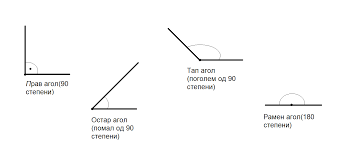       Полн   агол (360 степени)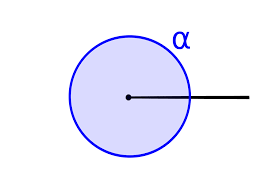 